SOL·LICITUD D'ESTADA PER REALITZAR PRÀCTIQUES EN ALTRES PAISOSDades Personals: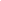 Nom i Cognoms: ______________________________________________________DNI/Permís de residència: _________________________________________________Edat:	_________________________________________________________________Data i lloc de Naixement: __________________________________________________Nacionalitat: ____________________________________________________________Cicle: __________________________________________________________________Documentació adjuntada:Currículum						Carta de motivació	 	Desitjo participar en el procés de selecció per realitzar les pràctiques en un país de la Unió Europea.Localitat i data ..................................................., ....... de .................... de 20